„MAPA AKTYWNOŚCI”ORGANIZACJI POZARZĄDOWYCH NATERENIE GMINY SOLEC KUJAWSKI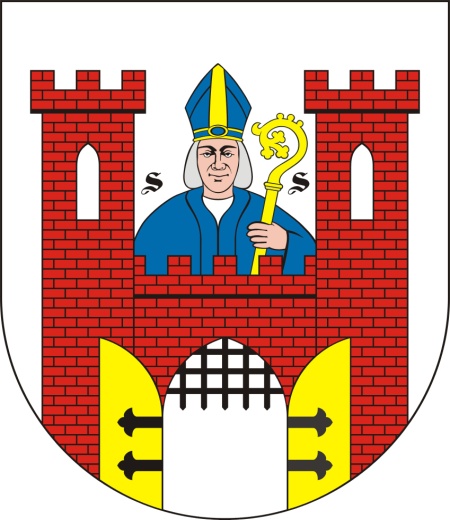                                              Solec Kujawski, 2021 rok1. Stowarzyszenie Rozwoju Solca Kujawskiego: Adres: ul. Toruńska 8 86-050 Solec KujawskiData rejestracji w KRS: 05.11.2001 r. Nr w rejestrze KRS: 0000059449Cele i zadania statutowe: Celem działania jest inspirowanie i promowanie przedsiębiorczości i innowacyjności, wspieranie osób rozpoczynających działalność gospodarczą, jak również wspieranie rozwoju małych i średnich przedsiębiorstw, działanie w kierunku zmniejszania bezrobocia, wspomaganie działań samorządu terytorialnego, osób i instytucji działających na rzecz rozwoju przedsiębiorczości, promowanie miasta i gminy, kultywowanie tradycji i zwyczajów polskich oraz propagowanie kultury europejskiej. Działanie na rzecz rozwoju edukacji, nauki, wychowania oraz aktywności obywatelskiej, a także działanie na rzecz rozwoju sportu, turystyki i rekreacji, na rzecz ochron środowiska, udzielanie pomocy osobom znajdującym się w szczególnie trudnej sytuacji życiowej, w tym zdrowotnej, materialnej.Zakres działań: Ogólnokrajowy2. Chorągiew Kujawsko- Pomorska Związku Harcerstwa Polskiego Hufiec Solec Kujawski: Adres: ul. Kościuszki 30, 86-050 Solec Kujawski Data rejestracji w KRS: 21.11.2006 r. Nr w rejestrze KRS: 0000268190 Cele i zadania statutowe: Do głównych celów należy stwarzanie warunków do wszechstronnego, intelektualnego, społecznego, duchowego, emocjonalnego i fizycznego rozwoju człowieka, niepokrępowane kształtowanie osobowości człowieka odpowiedzialnego, upowszechnianie i umacnianie w społeczeństwie przywiązania do wartości: wolności, prawdy, sprawiedliwości, demokracji, samorządności, równouprawnienia, tolerancji i przyjaźni, stwarzanie warunków do nawiązywania i utrwalania silnych więzi międzyludzkich ponad podziałami rasowymi, narodowościowymi i wyznaniowymi, upowszechnianie wiedzy o świecie przyrody. Zasięg działań: Ogólnokrajowy3. Klub Karate Kyokushin: Adres: ul. Żniwna 1, 86-050 Solec Kujawski Data rejestracji w KRS: 28.03.2002 r. Nr w rejestrze KRS: 0000102764 Cele i zadania statutowe: Klub prowadzi w różnych środowiskach, głównie wśród młodzieży działalność sportową                                   i wychowawczą w celu zapewnienia młodzieży możliwości udziału w sporcie kwalifikowanym, kształtowaniu u członków klubu wysokich wartości moralnych i fizycznych, estetycznych, stanowiących wartościową formę wypoczynku, nauczanie filozofii i sztuki walki karate. Zasięg działań: Gmina Solec Kujawski 4. Klub Jeździecki Classic: Adres: ul. Leśna 71 C , 86-050 Solec Kujawski Data rejestracji: w ewidencji uczniowskich klubów sportowych: 25.03.2009 r.Nr w ewidencji uczniowskich klubów sportowych: 23  Cele i zadania statutowe: Klub jest stowarzyszeniem kultury fizycznej, którego celem działania Est sfera zadań publicznych               w zakresie upowszechniania kultury i sportu: uprawianie rekreacji, turystyki i sportu jeździeckiego oraz ich popularyzacja, udział we współzawodnictwie sportowym, pielęgnowanie i popularyzacja tradycji jeździeckich, troska o ochronę środowiska naturalnego człowieka, kształtowanie pozytywnych cech charakteru i osobowości poprzez uczestnictwo w realizacji zadań sportowych klubu. Powyższe cele są realizowane przez organizowanie nauki jazdy konnej i rekreacyjnych jazd konnych, obsługi imprez, obozów, rajdów, zawodów, zorganizowanie i utrzymanie działalności ośrodka jeździeckiego. Zasięg działań: Gmina Solec Kujawski 5. Koło Miejskie 125  przy Okręgu Polskiego Związku Wędkarskiego w Bydgoszczy: Adres: ul. Słowackiego 6, 86-050 Solec Kujawski Data rejestracji: 09.04.2001 r. Nr rejestru KRS: 0000007127Cele i zadania statutowe: Głównym celem jest organizowanie i promowanie wędkarstwa, rekreacji, sportu wędkarskiego, użytkowanie i ochrona wód, działanie na rzecz ochrony przyrody i kształtowanie etyki wędkarskiej. Zakres działań: Gmina Solec Kujawski6. Klub Seniora „Niezapominajka” przy Ogólnopolskim Stowarzyszeniu Seniora: Adres: ul. Kujawska 7, 86-050 Solec Kujawski Data rejestracji: 25.10.2001 r. Nr rejestracji w KRS: 0000056211Cele i zadania statutowe: Do zadań klubu należy rozwijanie różnorodnych form życia kulturalno- oświatowego, towarzyskiego  i wypoczynku ludzi starszych oraz rozbudzanie zainteresowań i potrzeb w tym zakresie, organizowanie działań, które sprzyjać będą zachowaniu zdrowia i sprawności fizycznej, organizowanie wypoczynku i imprez kulturalno- oświatowych, pogadanek, kółek zainteresowań, wycieczek do teatrów, kin, urządzanie wieczorów związanych z obchodami świąt okolicznościowych oraz urodzin i imienin. Zakres działań: Gmina Solec Kujawski7. Klub Seniora „Szarotka” przy Ogólnopolskim Stowarzyszeniu Seniora: Adres: Żwirki i Wigury 1, 86-050 Solec Kujawski Data rejestracji: 25.10.2001 r. Nr rejestracji w KRS: 0000056211Cele i zadania statutowe: Do zadań klubu należy rozwijanie różnorodnych form życia kulturalno- oświatowego, towarzyskiego           i wypoczynku ludzi starszych oraz rozbudzanie zainteresowań i potrzeb w tym zakresie, organizowanie działań, które sprzyjać będą zachowaniu zdrowia i sprawności fizycznej, organizowanie wypoczynku i imprez kulturalno- oświatowych, pogadanek, kółek zainteresowań, wycieczek do teatrów, kin, urządzanie wieczorów związanych z obchodami świąt okolicznościowych oraz urodzin i imienin. Zakres działań:  Gmina Solec Kujawski8. Klub Sportowy „UNIA” Solec Kujawski: Adres: ul. Sportowa 1, 86-050 Solec Kujawski Data rejestracji w KRS: 13.03.2002 r. Nr w rejestrze KRS: 0000099683 Cele i zadania statutowe: Celem klubu jest krzewienie kultury fizycznej wśród dzieci, młodzieży i dorosłych na terenie działania klubu oraz wychowanie dzieci i młodzieży poprzez kulturę i sport. Klub realizuje swoje cele przez współdziałanie z władzami sportowymi państwowymi i samorządowymi w celu zapewnienia członkom właściwych warunków do uprawiania sportu, uczestniczenie w rozgrywkach i zawodach sportowych rangi krajowej i międzynarodowej, prowadzenie działalności szkoleniowej, sprawowanie opieki wychowawczej i szkoleniowej nad członkami klubu. Zasięg działań: Gmina Solec Kujawski9. Klub Turystów Pieszych „Horyzont” Oddziału Polskiego Towarzystwa Turystyczno- Krajoznawczego przy Klubie Inspektoratu Wsparcia Sił Zbrojnych: Adres: ul. Toruńska 8, 86-050 Solec Kujawski Data rejestracji w KRS: 23.11.2002 r. Nr w rejestrze KRS: 0000064270 Cele i zadania statutowe: Celem statutowym jest działalność w zakresie kultury fizycznej, kultury, oświaty i ochrony środowiska. Inne cele realizowane to także: krzewienie turystyki kwalifikowanej i krajoznawstwa oraz aktywnych form wypoczynku dzieci i młodzieży, szczególnie w postaci wędrownic twa indywidualnego i grupowego, organizacja rajdów, złazów, spływów, rejsów oraz kolonii i obozów; podtrzymywanie tradycji narodowej, pielęgnowanie polskości oraz rozwijanie świadomości narodowej, obywatelskiej i kulturowej, w tym poprzez współdziałanie z towarzystwami                                  i organizacjami skupiającymi i się dziedzictwem kultury polskiej za granicą; nauka, edukacja, oświata                  i wychowanie dzieci i młodzieży, szczególnie poprzez kształtowanie postaw społecznych, upowszechniania wiedzy o przeszłości, współczesności i perspektywach rozwoju Polski, szerzenie kultury turystyki i zapoznanie z poznawczymi, wypoczynkowymi i zdrowotnymi walorami wędrownictwa; ekologia i ochrona zwierząt, ochrona dziedzictwa przyrodniczego oraz troska                        o racjonalne wykorzystywanie zasobów przyrody; upowszechnianie wiedzy i umiejętności na rzecz obronności państwa, szczególnie poprzez opiekę nad miejscami pamięci narodowej i organizacja imprez turystycznych związanych z poznawaniem historii oręża polskiego, a także popieranie wszelkich form wypoczynku służącego rozwojowi sprawności i kultury fizycznej; promocja zatrudnienia i aktywizacji zawodowej osób pozostających bez pracy i zagrożonych zwolnieniem                 z pracy; pomoc społeczna, w tym pomoc rodzinom i osobom w trudnej sytuacji życiowej oraz wyrównywanie szans tych rodzin i osób; działalność charytatywna; działalność na rzecz mniejszości narodowych i etnicznych oraz języka regionalnego, ochrona i promocja zdrowia; działania na rzecz osób niepełnosprawnych; działania na rzecz równych praw kobiet i mężczyzn i inne. Zasięg działań: Gmina Solec Kujawski10. Koło Oddziału Okręgowego Polskiego Związku Emerytów, Rencistów i Inwalidów                    w Solcu Kujawskim: Adres: ul. Żwirki i Wigury 1, 86-050 Solec Kujawski Data rejestracji w KRS: 16.05.2002 r. Nr w rejestrze KRS: 0000109984 Cele i zadania statutowe: Do głównych celów można zaliczyć poprawianie warunków socjalno- bytowych emerytów, rencistów, inwalidów, uczestniczenie w życiu społecznym przez współdziałanie z organami władzy                                i administracji publicznej, samorządowej, ze związkami zawodowymi oraz innymi organizacjami społecznymi, gospodarczymi i spółdzielczymi, organizowanie życia kulturalnego i artystycznego emerytów, rencistów, inwalidów, reprezentowanie ich interesów wobec organów władzy                                 i administracji publicznej, samorządowej oraz popularyzowania ich problemów wśród społeczeństwa. Dla osiągnięcia swych celów prowadzona jest działalność charytatywna i udzielanie pomocy członkom w sprawach socjalno- bytowych, tworzenie funduszy na cele socjalno- bytowe, organizowanie i prowadzenie bibliotek, czytelni, świetlic, klubów, klubów seniora, zespołów artystycznych oraz współdziałania w ich prowadzeniu, wydawanie własnej prasy oraz wykorzystywanie wszelkich innych dostępnych środków i form informowania społeczeństwa                                       o problemach emerytów, rencistów i inwalidów współdziałanie z organami władzy, administracji publicznej i samorządowej oraz z instytucjami i organizacjami społecznymi w kraju i za granicą, podejmowanie różnorodnych działań służących uzyskiwaniu środków finansowych na realizację celów i zadań statutowych, organizowanie turnusów wypoczynkowych i rehabilitacyjnych. Zakres działań: Gmina Solec Kujawski. 11. Miejski Ludowy Klub Sportowy: Adres: ul. gen. Stefana Roweckiego „GROTA” 3, 86-050 Solec Kujawski Data rejestracji w KRS: 21.02.2002 r. Nr w rejestrze KRS: 0000093597 Cele i zadania statutowe: Celem klubu jest prowadzenie działalności w sferze kultury fizycznej, oraz w dziedzinie rekreacji ruchowej. Rozwój kultury fizycznej, upowszechnianie rekreacji ruchowej oraz innych form aktywnego wypoczynku wśród dorosłych, młodzieży i dzieci, jak również tworzenie dogodnych warunków w tym zakresie. Klub organizuje miedzy innymi sekcje sportowe i zespoły o charakterze sportowym, szkolenia sportowe w postaci treningów, kursów i innych zajęć, zawody i imprezy sportowe a także branie udziału w zawodach i imprezach organizowanych przez inne powołane do tego organizacje. Zakres działań: Wojewódzki 12. Międzyszkolny Uczniowski Klub Sportowy „START”: Adres: ul. Kościuszki 30, 86-050 Solec Kujawski Data rejestracji: w ewidencji uczniowskich klubów sportowych: 30.07.2004 r. Nr w ewidencji uczniowskich klubów sportowych: 31 Cele i zadania statutowe: Celem klubu jest rozwijanie różnych form kultury fizycznej w środowisku dzieci i młodzieży szkolnej, kształtowanie pozytywnych cech charakteru i osobowości dzieci i młodzieży szkolnej, zwalczanie patologii społecznej w środowisku dzieci i młodzieży, umożliwienie rozwoju fizycznej i aktywności życiowej dzieci i młodzieży niepełnosprawnej, organizacja letniego i zimowego wypoczynku dla członków klubu, integrowanie środowisk uczniowskich, rodzicielskich i nauczycielskich na terenie działania klubu. Zasięg działań: Gmina Solec Kujawski13. Międzyszkolny Uczniowski Klub Sportowy TIE BREAK Solec Kujawski: Adres: ul. Długa 28 , 86-050 Solec Kujawski Data rejestracji w ewidencji uczniowskich klubów sportowych: 22.08.2013 r. Nr w ewidencji uczniowskich klubów sportowych: 41 Cele i zadania statutowe: Celem Klubu jest rozwijanie różnych form kultury fizycznej, kształtowanie pozytywnych cech charakteru i osobowości w środowisku dzieci, młodzieży i dorosłych, jak również tworzenie dogodnych warunków w tym zakresie, integrowanie środowisk uczniowskich, rodzicielskich                          i nauczycielskich na terenie swego działania, prowadzenie działalności w sferze kultury fizycznej. Klub realizuje swojej cele w szczególności przez: organizowanie aktywnego spędzania czasu wolnego i zajęć sportowych, organizowanie różnorodnych form współzawodnictwa sportowego, uczestnictwo w imprezach sportowych, upowszechnianie uprawiania dyscyplin sportowych, organizowanie                         i uczestnictwo w różnego rodzaju sekcjach i zespołach o charakterze sportowym, rekreacyjnym                    i turystycznym, organizowanie i uczestnictwo w turniejach, konkursach, festynach, zlotach oraz innych masowych imprezach w sferze kultury fizycznej, organizację i prowadzenie obozów        sportowo-rekreacyjnych, podejmowanie innych przedsięwzięć jakie okażą się celowe dla realizacji działalności statutowej. Zakres działań:  Gmina Solec Kujawski 14. Międzyszkolny Uczniowski Klub Sportowy „Wisełka”: Adres: ul. Słowackiego 4, 86-050 Solec Kujawski Data rejestracji w ewidencji uczniowskich klubów sportowych: 09.12.2010 r. Nr w ewidencji uczniowskich klubów sportowych: 37 Cele i zadania statutowe: Celem klubu jest planowanie i organizowanie życia sportowego członków w oparciu o możliwości materialne i techniczne oraz o pomoc organizacyjną rodziców, członków klubu i sympatyków klubu, organizowanie zajęć sportowych dla członków i sympatyków w celu wszechstronnego rozwoju ich kondycji fizycznej i umysłowej, upowszechnianie idei piłki nożnej i innych dyscyplin sportowych, uczestniczenie w imprezach i zawodach sportowych organizowanych na obszarze województwa Kujawsko - Pomorskiego i poza nim, organizowanie i prowadzenie obozów sportowych w celu podnoszenia i kształtowania umiejętności sportowych, zajęć sportowych dla uczniów w celu wszechstronnego rozwoju ich sprawności fizycznej i umysłowej, działalności sportowej                             ze szczególnym uwzględnieniem funkcji zdrowotnych, kształtowanie pozytywnych cech charakteru                  i osobowości poprzez uczestnictwo w realizacji zadań sportowych klubu. Zakres działań: Ogólnokrajowy15. Oddział Miejski Polskiego Towarzystwa Turystyczno - Krajoznawczego Torpedo: Adres: ul. Żwirki i Wigury 4/6, 86-050 Solec Kujawski Data rejestracji w KRS: 28.07.2004 r. Nr w rejestrze KRS: 0000213790 Cele i zadania statutowe: Celem klubu jest organizowanie, prowadzenie i popularyzowanie turystyki rowerowej poprzez organizowanie udziału w imprezach, szkoleniach, spotkaniach, zebraniach, upowszechnianie                      i stwarzanie warunków do zdobywania odznak turystycznych, w szczególności związanych                                 z uprawianiem turystyki rowerowej. Zasięg działań: Gmina Solec Kujawski16. Stowarzyszenie na Rzecz Osób Niepełnosprawnych: Adres: ul. 29 Listopada 12, 86-050 Solec Kujawski Data rejestracji w KRS: 23.05.2002 r. Nr w rejestrze KRS: 0000114007 Cele i zadania statutowe: Stowarzyszenie na celu rozwijanie i propagowanie inicjatyw, postaw i działań sprzyjających zaspokajaniu niezbędnych potrzeb życiowych osób niepełnosprawnych, umożliwienia im bytowania w warunkach odpowiadających godności człowieka, wytwarzanie atmosfery zaufania i szacunku do osób niepełnosprawnych, upowszechnianie wiedzy, a także przyczynienie się do aktywnej roli i integracji osób niepełnosprawnych ze środowiskiem oraz wspieranie organizacyjne i rzeczowe osób fizycznych         i jednostek organizacyjnych, które podejmują takie działania. Zasięg działań: Gmina Solec Kujawski 17. Stowarzyszenie na Rzecz Osób z Zaburzeniami Psychicznymi „DELFIN”: Adres: ul. 29 Listopada 10, 86-050 Solec Kujawski Data rejestracji w KRS: 18.10.2001 r. Nr w rejestrze KRS: 0000053637 Cele i zadania statutowe: Celem stowarzyszenia jest reprezentowanie i obrona społecznych i prawnych interesów osób                            z zaburzeniami psychicznymi, działanie na rzecz tworzenia jak najkorzystniejszych warunków                          do aktywnego i pełnego uczestnictwa osób z zaburzeniami psychicznymi w życiu społecznym. Zasięg działań: Gmina Solec Kujawski18. Stowarzyszenie „Rezerwat Kultury i Serdeczności”: Adres: ul. gen. Stefana Roweckiego „GROTA” 1, 86-050 Solec Kujawski Data rejestracji w KRS: 15.09.2004 r. Nr w rejestrze KRS: 0000217336 Cele i zadania statutowe: Stowarzyszenie zajmuje się prowadzeniem wszechstronnych działań upowszechniających kulturę                     i sztukę, udzielaniem wszechstronnej pomocy ludziom szczególnie uzdolnionym artystycznie, realizowanie nie komercyjnych przedsięwzięć o różnym zakresie, to jest: kultura, sztuka, ochrona dóbr kultury i tradycji, podtrzymywanie tradycji narodowej, pielęgnowanie polskości oraz świadomości kulturowej, promocja lokalnych osiągnięć kulturalnych oraz kulturowej integracji Europy. Dodatkowo zajmuje się organizacją konkursów aktywności twórczej, to jest: festiwale, konkursy, przeglądy, spektakle, imprezy, konferencje, seminaria, sesje naukowe, punkty konsultacyjne, prowadzenie własnych działań informacyjnych, poprzez broszury, ulotki, prowadzenie działalności impresaryjnej, współpracę z osobami, instytucjami upowszechniającymi kulturę oraz jej sympatykami, darczyńcami, współpracę i wzajemną pomoc członków Stowarzyszenia, kształtowanie wzorców aktywnego uczestnictwa w życiu kulturalnym i artystycznym, wspieranie, organizowanie działalności wydawniczej, literackiej, artystycznej, doradztwo, pomoc organizacyjno- ekonomiczna w realizacji projektów programów upowszechniających kulturę, prowadzenie działalności integrującej członków stowarzyszenia przez aktywność kulturalną, rekreacyjna i towarzyską, tworzenie wspólnych zespołów doradczych i inicjatywnych , organizowanie imprez, warsztatów, przeglądów, festiwali, wystaw, wspieranie aktywności i integracji społecznej seniorów. Zasięg działań: Gmina Solec Kujawski19. Stowarzyszenie Wspierania Rodzin Adres: ul. 29 Listopada 12 , 86-050 Solec Kujawski Data rejestracji w KRS: 29.07.2013 r. Nr w rejestrze KRS: 0000471210 Cele i zadania statutowe: Celem Stowarzyszenia jest zapobiegania wykluczeniu społecznemu dzieci, młodzieży, dorosłych                     i osób starszych, wyrównywanie szans i integracja osób niepełnosprawnych, budowa kompleksowego systemu opieki nad dzieckiem i rodziną ze środowisk zagrożonych wykluczeniem społecznym, pomoc w rozwiązywaniu konfliktów, pomoc w likwidacji przyczyn dysfunkcji oraz wspieranie i usprawnianie systemu wsparcia dla rodziny, aktywizacja osób bezrobotnych i nieaktywnych zawodowo, zwiększenie skuteczności i dostępności terapii w zakresie nowoczesnych strategii i metod rozwiązywania problemów alkoholowych i innych uzależnień, tworzenie systemu pomocy dzieci                      i rodzinie pozwalającej na utrzymanie dziecka w rodzinie naturalnej lub zapewnienie opieki                             i wychowania poza rodziną generacyjną, pomoc rodzicom, dzieciom, młodzieży, dorosłym i osobom starszym w trudnej sytuacji życiowej, działanie na rzecz ochrony zdrowia i promocji zdrowia, działanie na rzecz edukacji, nauki i wychowania, działanie na rzecz dzieci, młodzieży i osób starszych, przeciwdziałanie patologiom społecznym, promocja i organizacja wolontariatu, działalność charytatywna i dobroczynna, kultywowanie tradycji i zwyczajów polskich, integracja pokoleniowa                             i środowiska lokalnego, działanie na rzecz rozwoju sportu, turystyki i rekreacji, promocję zdrowia                   i zdrowego stylu życia w jak najszerszym rozumieniu tych pojęć, upowszechnianie metody mediacyjnej jako formy pracy z rodziną w celu rozwiązywania konfliktów, podjęcie działań na rzecz bezdomnych. Zasięg działań: Gmina Solec Kujawski 20. Towarzystwo Miłośników Solca Kujawski: Adres: ul. Toruńska 8 , 86-050 Solec Kujawski Data rejestracji w KRS: 13.06.2001 r. Nr w rejestrze KRS: 0000019978 Cele i zadania statutowe: Szerzenie i umacnianie przywiązania do miasta i gminy wśród jego mieszkańców oraz osób zamiejscowych, upowszechnianie znajomości dziejów ziemi soleckiej, opieka nad zabytkami, popieranie wszechstronnego, równomiernego rozwoju miasta i gminy Solec Kujawski.Zasięg działań: Gmina Solec Kujawski21. Drużyna 100 Solec Kujawski przy Rejonowym Wodnym Ochotniczym Pogotowiu Ratunkowym w Bydgoszczy: Adres: ul. Żeglarska 2, 86-050 Solec Kujawski Data rejestracji w KRS: 08.11.2001 r.Nr w rejestrze KRS: 0000060510 Cele i zadania statutowe: Organizowanie pomocy oraz ratowanie osób, które uległy wypadkowi lub narażone są na niebezpieczeństwo utraty życia lub zdrowia na wodach. Wodne Ochotnicze Pogotowie Ratunkowe realizuje swoje cele w szczególności poprzez organizowanie wodnej służby ratowniczej, udział                    w akcjach ratowniczych podczas zagrożeń powszechnych, katastrof naturalnych i awarii technicznych na wodach, programowanie i prowadzenie profilaktyki w zakresie bezpieczeństwa na wodach                             i ochrony środowiska wodnego, ujawnianie zagrożeń bezpieczeństwa osób pływających i kąpiących się i wiele innych. Zakres działań: Gmina Solec Kujawski22. Uczniowski Klub Sportowy „TOP” Solec Kujawski: Adres: ul. Tartaczna 25, 86-050 Solec Kujawski Data rejestracji w ewidencji uczniowskich klubów sportowych: 18.11.2011 r. Nr w ewidencji uczniowskich klubów sportowych: 39 Cele i zadania statutowe: Celem klubu jest rozwijanie różnych form kultury fizycznej, kształtowanie pozytywnych cech charakteru i osobowości w środowisku dzieci, młodzieży i dorosłych, jak również tworzenie dogodnych warunków w tym zakresie, integrowanie środowisk uczniowskich, rodzicielskich                                                                                  i nauczycielskich na terenie swego działania, prowadzenie działalności w sferze kultury fizycznej, rekreacji i rehabilitacji ruchowej. Zasięg działań:  Gmina Solec Kujawski23. Grupa Ratownictwa Specjalistycznego Organizacja Proobronna BIZON Solec Kujawski       im.Gen.Augusta Emila FieldorfaAdres: ul. Targowa 14, 86-050 Solec Kujawski Data rejestracji KRS: 3.01.2017 r.Nr w rejestrze KRS: 0000656904Cele i zadania statutowe: Celem stowarzyszenia są:  przekazywanie wiedzy historycznej, pielęgnowanie polskości oraz rozwój świadomości narodowej, obywatelskiej i kulturowej, propagowanie sportów strzeleckich organizowanie wypoczynku młodzieży,  ratowanie życia i mienia osobom poszkodowanym w wyniku klęsk żywiołowych katastrof naturalnych komunikacyjnych, konfliktów zbrojnych, wojen oraz usuwanie skutków miejscowych zagrożeń i wszelkich innych które bezpośrednio zagrażają życiu i mieniu ratownictwo specjalistyczne                              w szczególności wysokościowe, medyczne, poszukiwawcze, techniczne. kształtowanie postaw patriotycznych wśród młodzieży, uczenie szacunku dla tradycji niepodległościowej,  nauka zdyscyplinowanego życia w zespole, kształtowanie takich cech jak poświęcenie, przyjaźń, solidarność, ochrona i promocja zdrowego trybu życia,  zapobieganie narkomanii i alkoholizmowi, wspieranie i upowszechnianie kultury fizycznej wśród młodzieży.Zasięg działań: Gmina Solec Kujawski24. Stowarzyszenie SUPER BABKI: Adres: ul. Żwirki i Wigury 14/38, 86-050 Solec Kujawski Data rejestracji KRS: 14.03.2019 r.Nr w rejestrze KRS: 0000776998 Cele i zadania statutowe: Celem stowarzyszenia jest: a) inicjowanie i realizacja programów przyczyniających się                          do aktywizacji kobiet (zawodowej i społecznej), b) propagowanie idei dobroczynności,                        c) ochrona i promocja zdrowia, d) wspieranie solidarności i samodzielności kobiet,                           e) integracja środowisk kobiecych, f) promocja edukacji i samokształcenia kobiet niezależnie od wieku, g) promocja technik rękodzielniczych, h) działania na rzecz dzieci, młodzieży, seniorów osób niepełnosprawnych i rodzin, i) promocja i organizacja wolontariatu,                              j) działalność na rzecz integracji europejskiej oraz rozwijania kontaktów i współpracy kobiet z kobietami z innych państw unii europejskiej, k) propagowanie zachowań zgodnych                            z ekologią.Zasięg działań: Gmina Solec Kujawski25. Uczniowski Klub Sportowy „JEDYNKA” Solec Kujawski: Adres: ul. Tartaczna 25, 86-050 Solec Kujawski Data rejestracji w ewidencji uczniowskich klubów sportowych: 2011 r. Nr w ewidencji uczniowskich klubów sportowych: 11Cele i zadania statutowe: Celem klubu jest rozwijanie różnych form kultury fizycznej, kształtowanie pozytywnych cech charakteru i osobowości w środowisku dzieci, młodzieży i dorosłych, jak również tworzenie dogodnych warunków w tym zakresie, integrowanie środowisk uczniowskich, rodzicielskich                              i nauczycielskich na terenie swego działania, prowadzenie działalności w sferze kultury fizycznej, rekreacji i rehabilitacji ruchowej. Zasięg działań: Gmina Solec Kujawski26. Stowarzyszenie im. SUE RYDER: Adres: ul Powstańców 6, 86-050 Solec Kujawski Data rejestracji KRS: 3.01.2002 r.Nr w rejestrze KRS: 0000065481 Cele i zadania statutowe: Podstawowym celem Towarzystwa jest organizowanie oraz udzielanie pomocy w organizowaniu                    i wdrażaniu opieki zdrowotnej, a zwłaszcza opieki paliatywnej i długoterminowej u pacjentów                      z chorobami przewlekłymi, edukacja kadr dla opieki zdrowotnej oraz propagowanie wśród społeczeństwa idei tej opieki, a także stwarzanie warunków dla organizowania opieki zdrowotnej,                           a zwłaszcza opieki paliatywnej i długoterminowej u pacjentów z chorobami przewlekłymi oraz edukowania kadr dla opieki zdrowotnej poprzez dokonywanie niezbędnych inwestycji.Celem Towarzystwa jest również inicjowanie i podejmowanie działalności promocyjnej na rzecz integracji i aktywizacji osób niepełnosprawnych, osób starszych, a także organizowanie opieki, prowadzenie terapii zajęciowej i ruchowej oraz rehabilitacji leczniczej na rzecz tych osób. Zasięg działań:  Gmina Solec Kujawski. 27. Stowarzyszenie „Edukacja Muzyczna Drogą Sukcesu”: Adres: ul 23 Stycznia 13/9, 86-050 Solec Kujawski Data rejestracji KRS: 14.07.2017 r.Nr w rejestrze KRS: 0000687071 Cele i zadania statutowe: 1. Organizowanie przedsięwzięć o charakterze muzycznym. 2. Prowadzenie działalności artystycznej, kulturalnej oraz edukacyjnej. 3. Zrzeszanie osób zainteresowanych powstawaniem, prezentowaniem i promocją nowych idei i form kreacji i ekspresji artystycznej i kulturalnej. 4. Tworzenie w Solcu Kujawskim aktywnego ośrodka i kreowanie środowiska artystycznego: a) stanowiącego miejsce powstania, eksponowania i konfrontacji nowatorskich działań artystycznych twórców z kraju i zagranicy, b) otwartego na różnorodne postawy twórcze, c) prezentującego dokonania współczesnej metodyki nauczania,                       d) dokumentującego aktualne działania, e) współpracującego z innymi ośrodkami                               i środowiskami artystycznymi w kraju i zagranicą, f) promującego realizowanie działań artystycznych, g) kształtującego współczesne życie artystyczne społeczności. 5. Wspieranie członków stowarzyszenia w realizacji zamierzeń artystycznych. Zasięg działań: Gmina Solec Kujawski28. Kurkowe Bractwo  Strzeleckie  w Solcu Kujawskim: Adres: ul Leśna 35, 86-050 Solec Kujawski Data rejestracji KRS: 10.07.2006 r.Nr w rejestrze KRS: 0000260278Cele i zadania statutowe: 1) krzewienie świadomości patriotycznej i obywatelskiej oraz odpowiedzialności względem Rzeczypospolitej Polskiej, 2) popularyzowanie tradycji i historii oręża Polskiego celem pielęgnowania gotowości bojowej do obrony państwa, 3) pielęgnowanie tradycji i obyczajów bractwa w Solcu kujawskim, 4) szerzenie idei kurkowego bractwa strzeleckiego w celu umacniania w społeczności lokalnej braterstwa i przyjaźni ludzi, 5) zachowanie                                    i pielęgnowanie kulturowego dziedzictwa w europie, 6) podtrzymywanie tradycji narodowej, pielęgnowanie polskości oraz rozwój świadomości narodowej, obywatelskiej i kulturowej,                   7) wspomaganie rozwoju wspólnot i społeczności lokalnej, 8) wspomaganie kultury fizycznej i sportu, 9) upowszechnianie wiedzy i umiejętności na rzecz obronności państwa,                            10) działalność na rzecz integracji europejskiej oraz rozwijanie kontaktów i współpracy między społeczeństwami.Zasięg działań: Gmina Solec Kujawski29. Fundacja JEKO – „JAK JEŻ Z KOTEM”: Adres: ul Sosnowa 31, 86-050 Solec Kujawski Data rejestracji KRS: 16.06.2017 r.Nr w rejestrze KRS:0000683271Cele i zadania statutowe: Ochrona praw zwierząt, ochrona przyrody, a w szczególności ochrona jeżowatych wszystkich gatunków oraz ochrona ich siedlisk, zapobieganie bezdomności zwierząt towarzyszących,                    ze szczególnym uwzględnieniem kotów, organizacja i nadzór nad domami tymczasowymi                i siedliskami zwierząt będących pod opieką Fundacji, przeciwdziałanie okrutnemu traktowaniu zwierząt, działalność edukacyjna i informacyjna popularyzująca właściwe postawy wobec zwierząt, promocja i organizacja wolontariatu, wspieranie działań w zakresie ekologii i ochrony środowiska.Zasięg działań: Gmina Solec KujawskiSporządziła: Agnieszka WilkAktualizacja: 10.03.2021 r. Sporządziła: Anna Pioterek